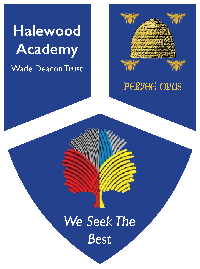 HALEWOOD ACADEMYPUPIL PREMIUM POLICY 2018-2019The Pupil PremiumOverview:The Pupil Premium was introduced in April 2011, and paid by means of a specific grant based on school census figures for pupils. Pupil Premium is calculated by the number of FSM / E6 children at the school in addition to the number of looked after children, who attend the school, calculated using the Children Looked After data returns.  A premium has also been introduced for children whose parents are currently serving in the armed forces. This service premium is designed to address the emotional and social well-being of these pupils.  The Pupil Premium is additional to main school funding and it will be used by this school to address any underlying inequalities between children eligible by ensuring that funding reaches the pupils who need it most.Objectives:The Pupil Premium will be used to provide additional educational support to improve the progress and to raise the standard of achievement for pupils.The funding will be used to diminish the difference between the achievement of pupils and their peers.As far as its powers allow the school will use the additional funding to address any underlying inequalities between children eligible for Pupil Premium and others.We will ensure that the additional funding reaches the pupils who need it makes a significant impact on their education and lives.ProvisionThe range of provision may include:Facilitating pupils’ access to education. Facilitating pupils’ access to the curriculum. Additional teaching and learning opportunities. Alternative curriculum support and intervention. Raising aspirations and careers advice and guidanceResidential Trips and Educational Visits.Experiential Learning Visits.In particular: Small group or individual literacy and numeracy support. Additional learning support. Experiential learning activities.Alternative Curriculum PathwaysSupport the funding of enrichment activities and educational visits. Support the funding of specialist learning software. Every department within the school has an allocated Pupil Premium budget and this is carefully monitored for impact through subject reviews, these are collated to provide impact reports and to ensure that best practice is shared across the school.This provision will be used to overcome the barriers to learning that include:Application of basic English and Mathematics skills.Reading comprehension skills.Mathematical reasoning skills.Opportunities to learn at greater depth. Parental engagement with school - particularly regarding attendance and supporting learning at home. Social and emotional needs which impact upon pupils’ ability to learn. Outcomes:This policy will play an important part in the educational development of the individual pupils who are entitled to the Pupil Premium.  We will ensure that these pupils are treated equally and as favourably as others and that the additional funding is used well to address the challenges they face. The school will use the additional funding to promote the achievement and progress of all entitled pupils, paying particular regard to the effectiveness of quality first teaching for all vulnerable groups, including Pupil Premium.Quality First Teaching:Any pupils who are falling significantly outside of the range of expected academic achievement will be monitored by class teachers and department leaders, and interventions put in place.If a pupil has been identified as underachieving, or possibly having special educational needs, they will be closely monitored by teaching staff in order to gauge their level of learning and possible difficulties.The child’s class teacher will take steps to provide differentiated learning opportunities that will aid the pupil’s academic progression and enable the teacher to better understand the provision and teaching style that needs to be applied. Interventions will be monitored, progress assessed and adjustments to differentiation made where necessary.The SENCo when appropriate, will be consulted as needed for support and advice and may wish to observe the pupil in class.Parents will be informed fully of every stage of their child’s development and the circumstances under which they are being monitored. They are encouraged to share information and knowledge with the school.Reporting It will be the responsibility of the Vice Principal (Pupil Premium), to produce an evaluation for the Governing Body, to include: The progress and attainment of pupils entitled to the pupil premium and progress made towards ‘diminishing the difference.’An outline of the provision and approximate cost for the academic year. An evaluation of the provision and the impact upon progress, attainment and other measurable outcomes such as improvements in attendance and behaviour.The Vice Principal will ensure that there is an annual evaluation outlining how the Pupil Premium funding has been used to ensure significant progress and attainment and to address the issue of ‘diminishing the difference.The Pupil Premium Grant at Halewood Academy is spent in the academic year rather than the financial year.